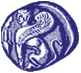 ΠΑΝΕΠΙΣΤΗΜΙΟ ΑΙΓΑΙΟΥΣΧΟΛΗ ΚΟΙΝΩΝΙΚΩΝ ΕΠΙΣΤΗΜΩΝ								Μυτιλήνη, 2.11.2017Αποτελέσματα εκλογών για την ανάδειξη Προέδρου του Τμήματος Κοινωνικής Ανθρωπολογίας και Ιστορίας Στην Μυτιλήνη  την  1η Νοεμβρίου 2017 και ώρα 09:00 διεξήχθησαν οι εκλογές για την ανάδειξη Προέδρου του Τμήματος Κοινωνικής Ανθρωπολογίας και Ιστορίας της Σχολής Κοινωνικών Επιστημών του Πανεπιστημίου Αιγαίου. Α’ κάλπη (για την εκλογή Προέδρου)Α. πρώτη ομάδα εκλεκτόρων – σύνολο μελών ΔΕΠ του Τμήματος Κοινωνικής Ανθρωπολογίας και Ιστορίας (φάκελοι λευκής απόχρωσης)Αριθμός εκλεκτόρων: 21Αριθμός εκλεκτόρων που έλαβαν μέρος στην ψηφοφορία: 17Αριθμός ψηφοδελτίων που βρέθηκαν στην κάλπη: 17Αριθμός έγκυρων ψηφοδελτίων: 17Αριθμός άκυρων ψηφοδελτίων: 0Αριθμός λευκών ψηφοδελτίων: 0Αριθμός έγκυρων ψήφων που έλαβε ο υποψήφιος: 17Β. δεύτερη ομάδα εκλεκτόρων – σύνολο μελών Ε.Ε.Π., Ε.ΔΙ.Π., Ε.Τ.Ε.Π. του Τμήματος Κοινωνικής Ανθρωπολογίας και Ιστορίας (φάκελοι γαλάζιας  απόχρωσης)Αριθμός εκλεκτόρων: 1Αριθμός εκλεκτόρων που έλαβαν μέρος στην ψηφοφορία: 1Αριθμός ψηφοδελτίων που βρέθηκαν στην κάλπη: 1Αριθμός έγκυρων ψηφοδελτίων: 1Αριθμός άκυρων ψηφοδελτίων: 0Αριθμός λευκών ψηφοδελτίων: 0Αριθμός έγκυρων ψήφων που έλαβε ο υποψήφιος: 1Σύμφωνα με τις διατάξεις του άρθρου 15 παρ. 3β και 8  του Ν.4485/2017, ο/η  μοναδικός υποψήφιος Καθηγητής  κ. Βασίλης Αναστασιάδης συγκέντρωσε ποσοστό ψήφων μεγαλύτερο του ενός τρίτου (1/3) των έγκυρων ψήφων της πρώτης ομάδας εκλεκτόρων και επομένως εκλέγεται  Πρόεδρος του Τμήματος Κοινωνικής Ανθρωπολογίας και ΙστορίαςΒ’ κάλπη (για την εκλογή Αναπληρωτή Προέδρου)Δεν υπήρχε υποψήφιος για τη θέση του Αναπληρωτή ΠροέδρουΗ Πρόεδρος της Κεντρικής  Εφορευτικής ΕπιτροπήςΜουτάφη Βασιλική*Αναπληρώτρια Καθηγήτρια*Η Υπογραφή έχει τεθεί στο πρωτότυπο και υπάρχει στο αρχείο της γραμματείας της Σχολής Κοινωνικών Επιστημών